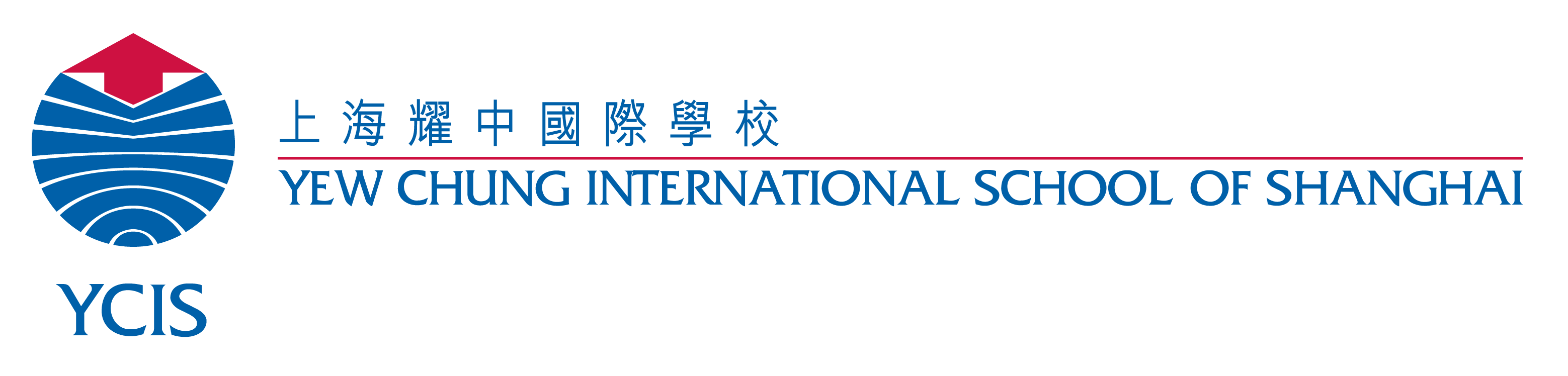 K2B Class Timetable 作息时间表TIME 时间Monday 周一Tuesday 周二Tuesday 周二Wednesday 周三Wednesday 周三Thursday 周四Thursday 周四Friday 周五Friday 周五8:00Developmental Learning Activities发展性学习活动Developmental Learning Activities发展性学习活动Developmental Learning Activities发展性学习活动Developmental Learning Activities发展性学习活动Developmental Learning Activities发展性学习活动Developmental Learning Activities发展性学习活动Developmental Learning Activities发展性学习活动Developmental Learning  Activities发展性学习活动Snack点心Developmental Learning  Activities发展性学习活动Snack点心9.30Bathroom Routine / Snack 
盥洗 / 点心时间Bathroom Routine / Snack 
盥洗 / 点心时间Bathroom Routine / Snack 
盥洗 / 点心时间Bathroom Routine / Snack 
盥洗 / 点心时间Bathroom Routine / Snack 
盥洗 / 点心时间Bathroom Routine / Snack 
盥洗 / 点心时间Bathroom Routine / Snack 
盥洗 / 点心时间Bathroom Routine / Snack 
盥洗 / 点心时间Music音乐10.00PE体育课PE体育课Circle Time (Chinese / English)语言体验 (中/英文活动)Circle Time (Chinese / English)语言体验 (中/英文活动)Circle Time (Chinese / English)语言体验 (中/英文活动)Circle Time (Chinese / English)语言体验 (中/英文活动)Circle Time (Chinese / English)语言体验 (中/英文活动)Circle Time (Chinese / English)语言体验 (中/英文活动)Outdoor Play户外活动10:30Outdoor Play户外活动Outdoor Play户外活动Outdoor Play户外活动Outdoor Play户外活动Outdoor Play户外活动Outdoor Play户外活动Outdoor Play户外活动11:00Circle Time (Chinese / English)
语言体验 (中/英文活动)Outdoor Play户外活动Outdoor Play户外活动Outdoor Play户外活动Outdoor Play户外活动Outdoor Play户外活动Outdoor Play户外活动Circle Time (Chinese / English)
语言体验 (中/英文活动)Circle Time (Chinese / English)
语言体验 (中/英文活动)11:20Half-day Children Dismissal
半天的小朋友放学
Full-day Children Lunch
全天的小朋友吃午饭Half-day Children Dismissal
半天的小朋友放学
Full-day Children Lunch
全天的小朋友吃午饭Half-day Children Dismissal
半天的小朋友放学
Full-day Children Lunch
全天的小朋友吃午饭Half-day Children Dismissal
半天的小朋友放学
Full-day Children Lunch
全天的小朋友吃午饭Half-day Children Dismissal
半天的小朋友放学
Full-day Children Lunch
全天的小朋友吃午饭Half-day Children Dismissal
半天的小朋友放学
Full-day Children Lunch
全天的小朋友吃午饭Half-day Children Dismissal
半天的小朋友放学
Full-day Children Lunch
全天的小朋友吃午饭Half-day Children Dismissal
半天的小朋友放学
Full-day Children Lunch
全天的小朋友吃午饭Half-day Children Dismissal
半天的小朋友放学
Full-day Children Lunch
全天的小朋友吃午饭11:20Half-day Children Dismissal
半天的小朋友放学
Full-day Children Lunch
全天的小朋友吃午饭Half-day Children Dismissal
半天的小朋友放学
Full-day Children Lunch
全天的小朋友吃午饭Half-day Children Dismissal
半天的小朋友放学
Full-day Children Lunch
全天的小朋友吃午饭Half-day Children Dismissal
半天的小朋友放学
Full-day Children Lunch
全天的小朋友吃午饭Half-day Children Dismissal
半天的小朋友放学
Full-day Children Lunch
全天的小朋友吃午饭Half-day Children Dismissal
半天的小朋友放学
Full-day Children Lunch
全天的小朋友吃午饭Half-day Children Dismissal
半天的小朋友放学
Full-day Children Lunch
全天的小朋友吃午饭Half-day Children Dismissal
半天的小朋友放学
Full-day Children Lunch
全天的小朋友吃午饭Half-day Children Dismissal
半天的小朋友放学
Full-day Children Lunch
全天的小朋友吃午饭12:00Bathroom Routine / Body Rest / Afternoon Snack
盥洗 / 午休准备 / 午休时间 / 点心时间                                                                                                                                                                                                           Bathroom Routine / Body Rest / Afternoon Snack
盥洗 / 午休准备 / 午休时间 / 点心时间                                                                                                                                                                                                           Bathroom Routine / Body Rest / Afternoon Snack
盥洗 / 午休准备 / 午休时间 / 点心时间                                                                                                                                                                                                           Bathroom Routine / Body Rest / Afternoon Snack
盥洗 / 午休准备 / 午休时间 / 点心时间                                                                                                                                                                                                           Bathroom Routine / Body Rest / Afternoon Snack
盥洗 / 午休准备 / 午休时间 / 点心时间                                                                                                                                                                                                           Bathroom Routine / Body Rest / Afternoon Snack
盥洗 / 午休准备 / 午休时间 / 点心时间                                                                                                                                                                                                           Bathroom Routine / Body Rest / Afternoon Snack
盥洗 / 午休准备 / 午休时间 / 点心时间                                                                                                                                                                                                           Bathroom Routine / Body Rest / Afternoon Snack
盥洗 / 午休准备 / 午休时间 / 点心时间                                                                                                                                                                                                           Bathroom Routine / Body Rest / Afternoon Snack
盥洗 / 午休准备 / 午休时间 / 点心时间                                                                                                                                                                                                           2:30Developmental Learning Activities / Outdoor Play / Stories / Songs
发展性学习活动 / 户外活动 / 故事 / 歌曲Developmental Learning Activities / Outdoor Play / Stories / Songs
发展性学习活动 / 户外活动 / 故事 / 歌曲Developmental Learning Activities / Outdoor Play / Stories / Songs
发展性学习活动 / 户外活动 / 故事 / 歌曲Developmental Learning Activities / Outdoor Play / Stories / Songs
发展性学习活动 / 户外活动 / 故事 / 歌曲Developmental Learning Activities / Outdoor Play / Stories / Songs
发展性学习活动 / 户外活动 / 故事 / 歌曲Developmental Learning Activities / Outdoor Play / Stories / Songs
发展性学习活动 / 户外活动 / 故事 / 歌曲Developmental Learning Activities / Outdoor Play / Stories / Songs
发展性学习活动 / 户外活动 / 故事 / 歌曲Developmental Learning Activities / Outdoor Play / Stories / Songs
发展性学习活动 / 户外活动 / 故事 / 歌曲Developmental Learning Activities / Outdoor Play / Stories / Songs
发展性学习活动 / 户外活动 / 故事 / 歌曲3:15 Dismissal
小朋友放学 Dismissal
小朋友放学 Dismissal
小朋友放学 Dismissal
小朋友放学 Dismissal
小朋友放学 Dismissal
小朋友放学 Dismissal
小朋友放学 Dismissal
小朋友放学 Dismissal
小朋友放学